PEDIDO DE INFORMAÇÕES nº 4/2018CONSIDERANDO as constantes reclamações referentes à falta de infraestrutura no Bairro Veraneio Ijal recebidas ao longo dos últimos anos, especialmente sobre o completo estado de abandono em que se encontram as vias públicas, conforme ilustrado nas fotos anexas;CONSIDERANDO que ter uma rua pavimentada com asfalto de qualidade é um direito de todos os cidadãos e dever da prefeitura, mas que este direito ainda não é uma realidade em diversos locais do município de Jacareí, pois quem vive – ou já viveu – em uma rua sem asfalto sabe muito bem o valor de ter esse direito garantido, pelos transtornos enfrentados com poeira, lama, buracos e pedras soltas;CONSIDERANDO que, segundo a Constituição Federal Brasileira de 1988, é dever de toda prefeitura municipal prover uma pavimentação de qualidade para as vias urbanas, realizar a manutenção periódica, garantir a drenagem da água da chuva e a sinalização das ruas, investimentos estes que refletem diretamente na economia, saúde e bem-estar da comunidade;CONSIDERANDO que o Art. 5º da Lei nº 2.761/1990 estabelece que compete ao Município prover tudo quanto respeite ao seu peculiar interesse e ao bem-estar de sua população, cabendo-lhe fundamentalmente as prerrogativas previstas na Constituição Federal; eCONSIDERANDO, por fim, ser função primordial do Poder Legislativo “fiscalizar e controlar os atos do Poder Executivo”, conforme tutela o inciso XXIII do Art. 28 da Lei Orgânica Municipal e artigos 70 a 75 da Constituição Federal,REQUEREMOS à Excelentíssima   desta ,  e    , cumpridas as  , seja encaminhado ao   Municipal de Jacareí o   de :Quais ações estão sendo tomadas (ou previstas) para realizar as necessárias obras de infraestrutura e pavimentação das vias do bairro Veraneio Ijal?Existe uma previsão para o início da execução das necessárias obras de infraestrutura que antecedem os serviços de pavimentação e correlatos das vias?A execução dessas obras de infraestrutura está prevista no orçamento do corrente ano?Ao  de , subscrevemos. das , 7 de fevereiro de 2018.SÔNIA REGINA GONÇALVES(Sônia Patas da Amizade)Vereadora - Líder do PSB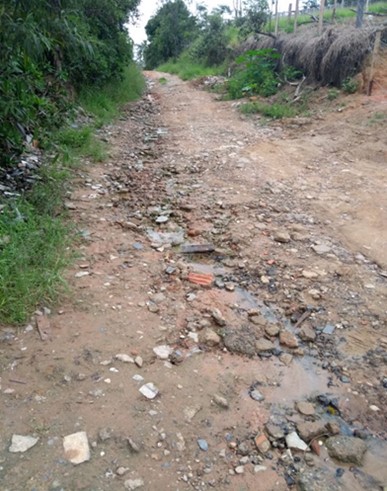 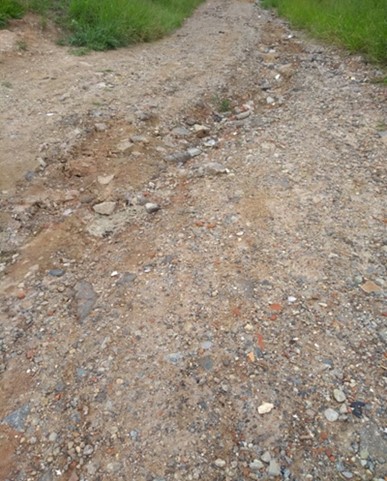 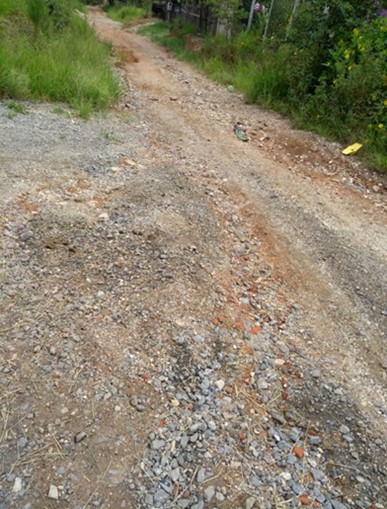 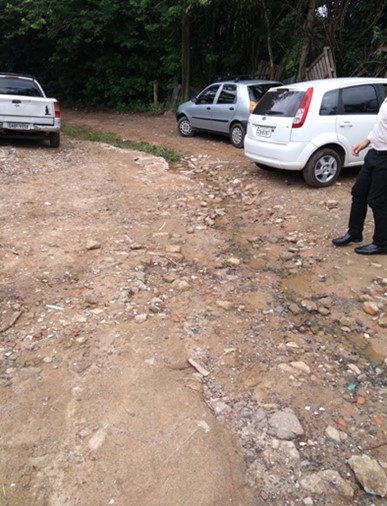 FOTOS: Ruas sem pavimentação no Bairro Veraneio Ijal.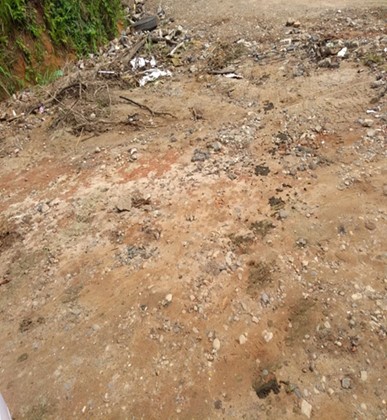 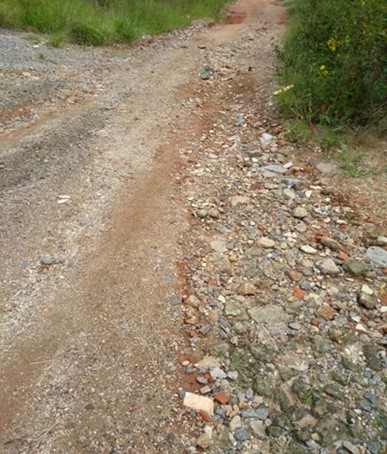 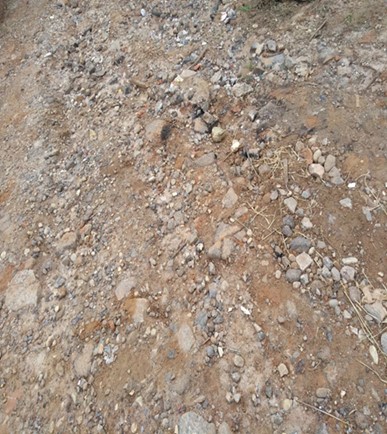 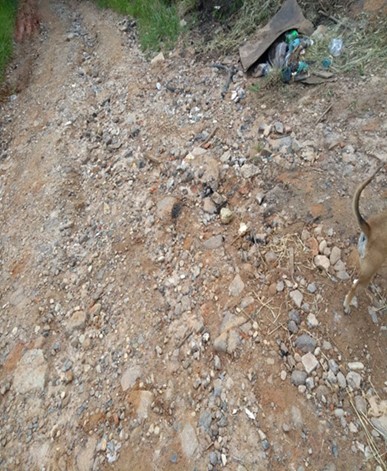 FOTOS: Ruas sem pavimentação no Bairro Veraneio Ijal.:Requer informações acerca da realização de obras de infraestrutura e de pavimentação das vias do Bairro Veraneio Ijal.